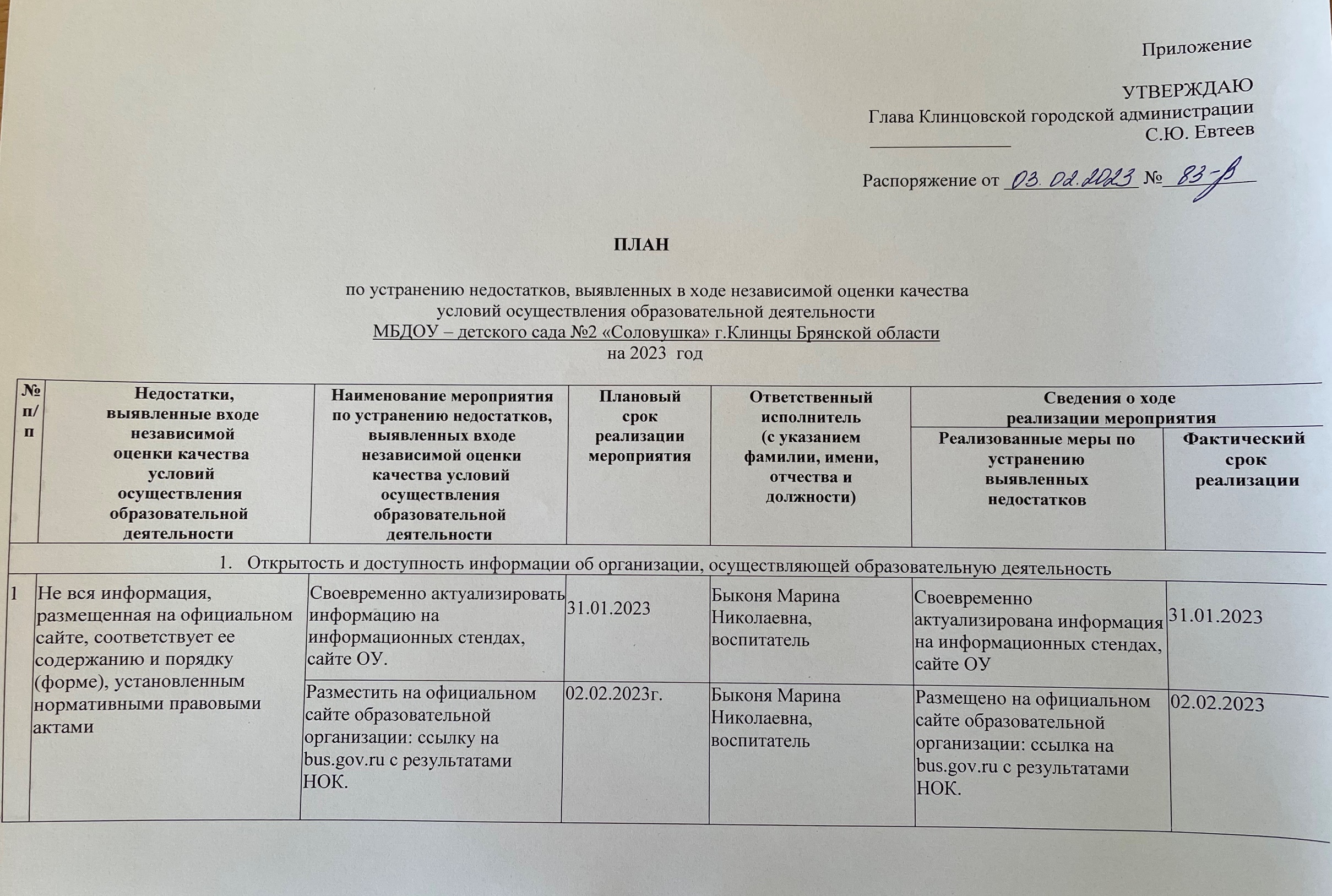                                                                                                                                                                                                                                           ПриложениеУТВЕРЖДАЮГлава Клинцовской городской администрации                                                                                                                                                                                   _______________                            С.Ю. Евтеев                                                                                                                                                                              Распоряжение от ______________ №_________ПЛАНпо устранению недостатков, выявленных в ходе независимой оценки качества условий осуществления образовательной деятельностиМБДОУ – детского сада №2 «Соловушка» г.Клинцы Брянской областина 2023  год№п/п№п/пНедостатки,выявленные входенезависимойоценки качестваусловийосуществленияобразовательной деятельностиНедостатки,выявленные входенезависимойоценки качестваусловийосуществленияобразовательной деятельностиНаименование мероприятияпо устранению недостатков,выявленных входенезависимой оценкикачества условийосуществленияобразовательной деятельностиПлановыйсрокреализациимероприятияПлановыйсрокреализациимероприятияОтветственныйисполнитель(с указаниемфамилии, имени,отчества идолжности)Ответственныйисполнитель(с указаниемфамилии, имени,отчества идолжности)Сведения о ходереализации мероприятияСведения о ходереализации мероприятияСведения о ходереализации мероприятияСведения о ходереализации мероприятия№п/п№п/пНедостатки,выявленные входенезависимойоценки качестваусловийосуществленияобразовательной деятельностиНедостатки,выявленные входенезависимойоценки качестваусловийосуществленияобразовательной деятельностиНаименование мероприятияпо устранению недостатков,выявленных входенезависимой оценкикачества условийосуществленияобразовательной деятельностиПлановыйсрокреализациимероприятияПлановыйсрокреализациимероприятияОтветственныйисполнитель(с указаниемфамилии, имени,отчества идолжности)Ответственныйисполнитель(с указаниемфамилии, имени,отчества идолжности)Реализованные меры по устранениювыявленныхнедостатковРеализованные меры по устранениювыявленныхнедостатковФактический срок реализацииФактический срок реализацииОткрытость и доступность информации об организации, осуществляющей образовательную деятельностьОткрытость и доступность информации об организации, осуществляющей образовательную деятельностьОткрытость и доступность информации об организации, осуществляющей образовательную деятельностьОткрытость и доступность информации об организации, осуществляющей образовательную деятельностьОткрытость и доступность информации об организации, осуществляющей образовательную деятельностьОткрытость и доступность информации об организации, осуществляющей образовательную деятельностьОткрытость и доступность информации об организации, осуществляющей образовательную деятельностьОткрытость и доступность информации об организации, осуществляющей образовательную деятельностьОткрытость и доступность информации об организации, осуществляющей образовательную деятельностьОткрытость и доступность информации об организации, осуществляющей образовательную деятельностьОткрытость и доступность информации об организации, осуществляющей образовательную деятельностьОткрытость и доступность информации об организации, осуществляющей образовательную деятельностьОткрытость и доступность информации об организации, осуществляющей образовательную деятельность11Не вся информация, размещенная на официальном сайте, соответствует ее содержанию и порядку (форме), установленным нормативными правовыми актамиНе вся информация, размещенная на официальном сайте, соответствует ее содержанию и порядку (форме), установленным нормативными правовыми актамиСвоевременно актуализировать информацию на информационных стендах, сайте ОУ.31.01.202331.01.2023Быконя Марина Николаевна, воспитательБыконя Марина Николаевна, воспитательСвоевременно актуализирована информация на информационных стендах, сайте ОУСвоевременно актуализирована информация на информационных стендах, сайте ОУ31.01.202331.01.202311Не вся информация, размещенная на официальном сайте, соответствует ее содержанию и порядку (форме), установленным нормативными правовыми актамиНе вся информация, размещенная на официальном сайте, соответствует ее содержанию и порядку (форме), установленным нормативными правовыми актамиРазместить на официальном сайте образовательной организации: ссылку на bus.gov.ru с результатами НОК.02.02.2023г.02.02.2023г.Быконя Марина Николаевна, воспитательБыконя Марина Николаевна, воспитательРазмещено на официальном сайте образовательной организации: ссылка на bus.gov.ru с результатами НОК.Размещено на официальном сайте образовательной организации: ссылка на bus.gov.ru с результатами НОК.02.02.202302.02.202311Не вся информация, размещенная на официальном сайте, соответствует ее содержанию и порядку (форме), установленным нормативными правовыми актамиНе вся информация, размещенная на официальном сайте, соответствует ее содержанию и порядку (форме), установленным нормативными правовыми актамиОбеспечить наличие на информационных стендах в организации QR-кодов со ссылкой на раздел официального сайта bus.gov.ru.02.02.2023г02.02.2023гЕлена Леонидовна Захаренко, старший  воспитательЕлена Леонидовна Захаренко, старший  воспитательОбеспечено наличие на информационных стендах в организации QR-кодов со ссылкой на раздел официального сайта bus.gov.ru.Обеспечено наличие на информационных стендах в организации QR-кодов со ссылкой на раздел официального сайта bus.gov.ru.02.02.202302.02.202311Не вся информация, размещенная на официальном сайте, соответствует ее содержанию и порядку (форме), установленным нормативными правовыми актамиНе вся информация, размещенная на официальном сайте, соответствует ее содержанию и порядку (форме), установленным нормативными правовыми актамиОрганизовать контроль оперативности эффективности обратной связи.02.02.2023г02.02.2023гЕлена Леонидовна Захаренко, старший  воспитательЕлена Леонидовна Захаренко, старший  воспитательОрганизован контроль оперативностиэффективности обратной связи.Организован контроль оперативностиэффективности обратной связи.02.02.2023г02.02.2023гII. Комфортность условий, в которых осуществляется образовательная деятельностьII. Комфортность условий, в которых осуществляется образовательная деятельностьII. Комфортность условий, в которых осуществляется образовательная деятельностьII. Комфортность условий, в которых осуществляется образовательная деятельностьII. Комфортность условий, в которых осуществляется образовательная деятельностьII. Комфортность условий, в которых осуществляется образовательная деятельностьII. Комфортность условий, в которых осуществляется образовательная деятельностьII. Комфортность условий, в которых осуществляется образовательная деятельностьII. Комфортность условий, в которых осуществляется образовательная деятельностьII. Комфортность условий, в которых осуществляется образовательная деятельностьII. Комфортность условий, в которых осуществляется образовательная деятельностьII. Комфортность условий, в которых осуществляется образовательная деятельностьII. Комфортность условий, в которых осуществляется образовательная деятельность22Не полностью реализуются возможности организации по повышению комфортности условий оказания услуг (наличие комфортной зоны отдыха (ожидания) оборудованной соответствующей мебелью; наличие и понятность навигации внутри организации социальной сферы; наличие и доступность питьевой воды; наличие и доступность санитарно-гигиенических помещений; санитарное состояние помещений организации социальной сферы; транспортная доступность(возможность доехать до организации социальной сферы на общественном транспорте, наличие парковки)Не полностью реализуются возможности организации по повышению комфортности условий оказания услуг (наличие комфортной зоны отдыха (ожидания) оборудованной соответствующей мебелью; наличие и понятность навигации внутри организации социальной сферы; наличие и доступность питьевой воды; наличие и доступность санитарно-гигиенических помещений; санитарное состояние помещений организации социальной сферы; транспортная доступность(возможность доехать до организации социальной сферы на общественном транспорте, наличие парковки)В холле ДОУ имеется зона отдыха (ожидания) для посетителей, которая оборудована мебелью (стулья и столик). В раздевальных комнатах возрастных групп имеются места для ожидания родителями своих детей (стол, стулья)31.01.202331.01.2023Плачинда Татьяна Сергеевна, завхозПлачинда Татьяна Сергеевна, завхозКомфортная зона отдыха (ожидания) оборудована соответствующей мебелью.Комфортная зона отдыха (ожидания) оборудована соответствующей мебелью.31.03.202331.03.202322Не полностью реализуются возможности организации по повышению комфортности условий оказания услуг (наличие комфортной зоны отдыха (ожидания) оборудованной соответствующей мебелью; наличие и понятность навигации внутри организации социальной сферы; наличие и доступность питьевой воды; наличие и доступность санитарно-гигиенических помещений; санитарное состояние помещений организации социальной сферы; транспортная доступность(возможность доехать до организации социальной сферы на общественном транспорте, наличие парковки)Не полностью реализуются возможности организации по повышению комфортности условий оказания услуг (наличие комфортной зоны отдыха (ожидания) оборудованной соответствующей мебелью; наличие и понятность навигации внутри организации социальной сферы; наличие и доступность питьевой воды; наличие и доступность санитарно-гигиенических помещений; санитарное состояние помещений организации социальной сферы; транспортная доступность(возможность доехать до организации социальной сферы на общественном транспорте, наличие парковки)Помещения ДОУ оборудованы табличками-указателями для родителей и посетителей детского сада.31.01.202331.01.2023Плачинда Татьяна Сергеевна, завхозПлачинда Татьяна Сергеевна, завхозТаблички размещены на всех кабинетах учрежденияТаблички размещены на всех кабинетах учреждения31.01.202331.01.2023III. Доступность услуг для инвалидовIII. Доступность услуг для инвалидовIII. Доступность услуг для инвалидовIII. Доступность услуг для инвалидовIII. Доступность услуг для инвалидовIII. Доступность услуг для инвалидовIII. Доступность услуг для инвалидовIII. Доступность услуг для инвалидовIII. Доступность услуг для инвалидовIII. Доступность услуг для инвалидовIII. Доступность услуг для инвалидовIII. Доступность услуг для инвалидовIII. Доступность услуг для инвалидов3------------IV. Доброжелательность, вежливость работниковIV. Доброжелательность, вежливость работниковIV. Доброжелательность, вежливость работниковIV. Доброжелательность, вежливость работниковIV. Доброжелательность, вежливость работниковIV. Доброжелательность, вежливость работниковIV. Доброжелательность, вежливость работников4Не изучается оценка получателей услуг по критерию доброжелательности и вежливости работников.Совершенствовать работу по первичному контакту и информированию участников образовательного процесса.29.12.2023Елена Леонидовна Захаренко, старший  воспитательОбработка анкет, анализ и мнение родителей размещены на официальном сайте ДОУ29.12.20234Не изучается оценка получателей услуг по критерию доброжелательности и вежливости работников.Провести тренинги, деловыеигры, мастер-классы дляпедагогов.01.02.2023 Елена Леонидовна Захаренко, старший  воспитательРазработан план проведения тренингов, деловых игр, мастер-классов01.02.2023V. Удовлетворенность условиями ведения образовательной деятельности организациейV. Удовлетворенность условиями ведения образовательной деятельности организациейV. Удовлетворенность условиями ведения образовательной деятельности организациейV. Удовлетворенность условиями ведения образовательной деятельности организациейV. Удовлетворенность условиями ведения образовательной деятельности организациейV. Удовлетворенность условиями ведения образовательной деятельности организациейV. Удовлетворенность условиями ведения образовательной деятельности организацией5Не изучается мнение получателей   удовлетворенностью качеством условий оказания услуг.На  официальном сайте ДОУ разработан раздел «Независимая оценка качества образования» с указанием ссылок  на сайт www.bus.gov.ru, где у граждан   имеется возможность оставить отзыв   об  оценке качества    услуг, предоставляемых образовательной организацией..31.01.2023Быконя Марина Николаевна, воспитатель.Проведено изучение мнения получателей услуг.  Проведен анализ посещения сайта. Организована реализация мероприятий по изучению отзывов и мнений граждан.31.01.2023